										Book Post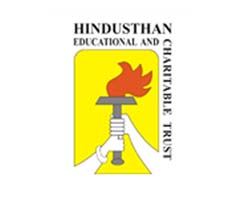 HINDUSTHAN COLLEGE OF ARTS AND SCIENCEPG AND RESEARCH DEPARTMENT OF COMPUTER APPLICATIONSPG ASSOCIATION CASSANDRA PROUDLY PRESENTSCLUSTERS 2K18OCT 4TH 2018FROM The Director,PG and Research Department of Computer Applications,Hindusthan College of Arts and Science,Coimbatore -641028 TO-------------------------------------------------------------------------------------------------------------------------------Hindusthan College of Arts and ScienceHindusthan Gardens, Behind Nava India,Avinashi Road, Coimbatore – 641028Hot Line: 0422 – 4440555 Email: hicasclusters2k18 Website: www.hicasmca.com